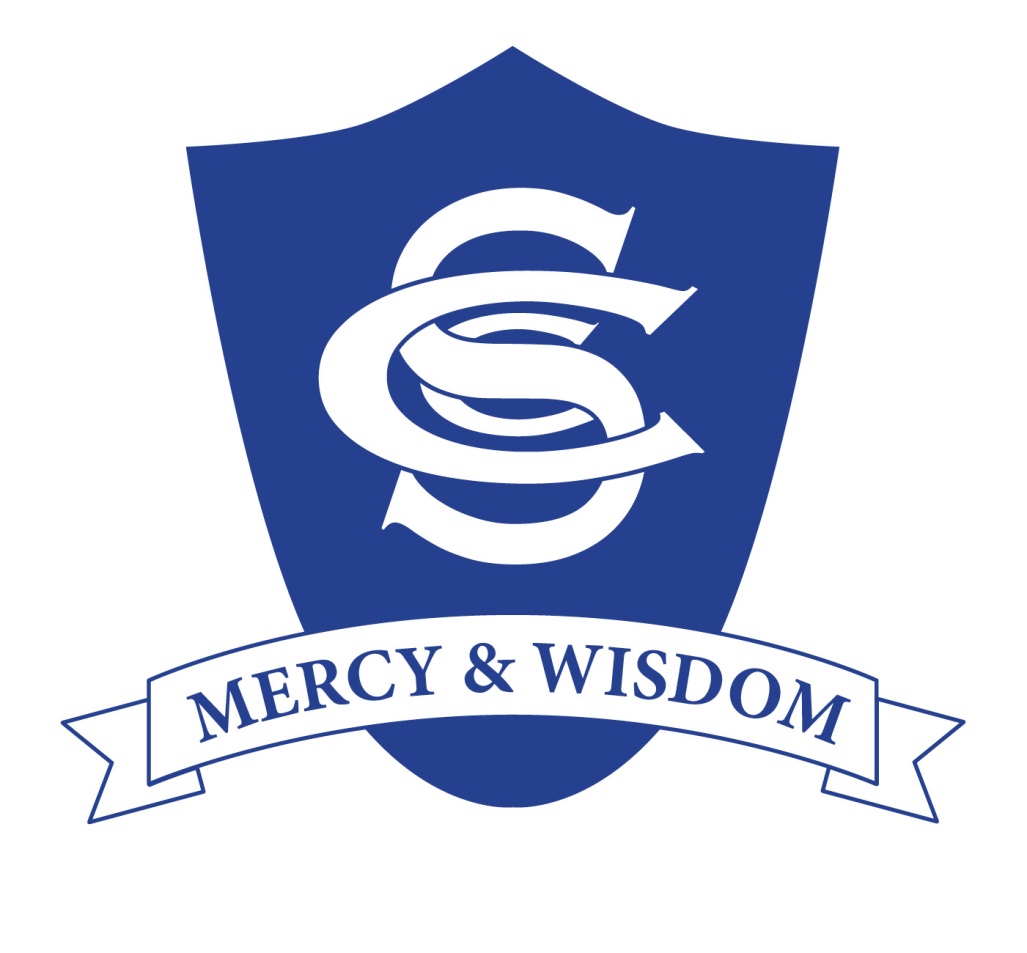             2022 & 2023 Fees for International Students                          Per studentLess than one term (Group students or Individual student)                                                                           2022                         2023One termTwo termsThree termsWhole yearTuition fee350 NZD/w350 NZD/w*HS fee350 NZD/w350 NZD/wHS Arrangement fee200 NZD200 NZDAdministration fee400 NZD400 NZDTuition fee3,500 NZD3,500 NZD*HS fee290 NZD/w300 NZD/wHS Arrangement fee200 NZD200 NZDAdministration fee400 NZD400 NZDTuition fee7,000 NZD7,000 NZD*HS fee290 NZD/w300 NZD/wHS Arrangement fee200 NZD200 NZDAdministration fee400 NZD400 NZDTuition fee10,500 NZD10,500 NZD*HS fee290 NZD/w300 NZD/wHS Arrangement fee400 NZD400 NZDAdministration fee800 NZD800 NZDTuition fee14,000 NZD14,000 NZD*HS fee290 NZD/w300 NZD/wHS Arrangement fee400 NZD400 NZDAdministration fee800 NZD800 NZD